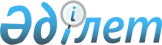 Об утверждении положения о государственном учреждении "Аппарат акима Восточно-Казахстанской области"
					
			Утративший силу
			
			
		
					Постановление Восточно-Казахстанского областного акимата от 19 марта 2015 года N 67. Зарегистрировано Департаментом юстиции Восточно-Казахстанской области 14 апреля 2015 года N 3879. Утратило силу - постановлением Восточно-Казахстанского областного акимата от 31 августа 2016 года № 275      Сноска. Утратило силу - постановлением Восточно-Казахстанского областного акимата от 31.08.2016 № 275.

      Примечание РЦПИ.

      В тексте документа сохранена пунктуация и орфография оригинала.

      В соответствии с пунктом 2 статьи 27, пунктом 4 статьи 38 Закона Республики Казахстан от 23 января 2001 года "О местном государственном управлении и самоуправлении в Республике Казахстан", статьями 124, 164 Закона Республики Казахстан от 1 марта 2011 года "О государственном имуществе", подпунктом 2) пункта 3 статьи 3 Закона Республики Казахстан от 24 марта 1998 года "О нормативных правовых актах", Указом Президента Республики Казахстан от 29 октября 2012 года № 410 "Об утверждении Типового положения государственного органа Республики Казахстан" Восточно-Казахстанский областной акимат ПОСТАНОВЛЯЕТ:

      1. Утвердить прилагаемое положение о государственном учреждении "Аппарат акима Восточно-Казахстанской области".

      2. Настоящее постановление вводится в действие со дня его первого официального опубликования.

 Положение о государственном учреждении "Аппарат акима Восточно-Казахстанской области"
1. Общие положения      1. Государственное учреждение "Аппарат акима Восточно-Казахстанской области" (далее – аппарат акима области) является государственным органом Республики Казахстан, осуществляющим руководство в сфере обеспечения деятельности акима Восточно-Казахстанской области.

      2. Аппарат акима области осуществляет свою деятельность в соответствии с Конституцией и законами Республики Казахстан, актами Президента и Правительства Республики Казахстан, иными нормативными правовыми актами, а также настоящим Положением.

      3. Аппарат акима области является юридическим лицом в организационно-правовой форме государственного учреждения, имеет печати и штампы со своим наименованием на государственном языке, бланки установленного образца, в соответствии с законодательством Республики Казахстан счета в органах казначейства.

      4. Аппарат акима области вступает в гражданско-правовые отношения от собственного имени.

      5. Аппарат акима области имеет право выступать стороной гражданско-правовых отношений от имени государства.

      6. Аппарат акима области по вопросам своей компетенции в установленном законодательством порядке принимает решения, оформляемые приказами руководителя аппарата акима области.

      7. Структура и лимит штатной численности аппарата акима области утверждаются Восточно-Казахстанским областным акиматом в соответствии с действующим законодательством.

      8. Местонахождение аппарата акима области: индекс 070019, Республика Казахстан, город Усть-Каменогорск, улица М. Горького, 40.

      9. Полное наименование государственного органа - государственное учреждение "Аппарат акима Восточно-Казахстанской области".

      10. Настоящее Положение является учредительным документом аппарата акима области.

      11. Финансирование деятельности аппарата акима области осуществляется из бюджета Восточно-Казахстанской области.

      12. Аппарату акима области запрещается вступать в договорные отношения с субъектами предпринимательства на предмет выполнения обязанностей, являющихся функциями аппарата акима области.

      Если аппарату акима области законодательными актами предоставлено право осуществлять приносящую доходы деятельность, то доходы, полученные от такой деятельности, направляются в доход государственного бюджета.

 2. Миссия, основные задачи, функции, права и обязанности государственного органа      13. Миссия: аппарат акима области обеспечивает информационно-аналитическое, организационно-правовое и материально-техническое обеспечение деятельности акима Восточно-Казахстанской области.

      14. Задачи: 

      1) обеспечение деятельности акима и акимата области;

      2) организация и осуществление контроля за исполнением актов и поручений Президента Республики Казахстан, Правительства Республики Казахстан, акима и акимата области, его заместителей, руководителя аппарата акима области и его заместителей;

      3) координация деятельности государственных органов области, в пределах установленной законодательством компетенции, по реализации задач, поставленных Президентом Республики Казахстан, Правительством Республики Казахстан, акимом и акиматом области.

      15. Функции: 

      1) информационно-аналитическое обеспечение деятельности акима области:

      подготовка информационных, справочных и аналитических материалов по исполнению поручений, данных Президентом Республики Казахстан, Премьер-Министром Республики Казахстан, руководителями центральных исполнительных органов, акимом области, его заместителями, руководителем аппарата;

      подготовка совместно с заинтересованными государственными органами акиму области, заместителям акима области, руководителю аппарата акима области аналитических и информационных материалов по вопросам развития области;

      организация проведения оценки эффективности деятельности исполнительных органов, финансируемых из областного бюджета в рамках установленной законодательством Республики Казахстан компетенции;

      ведение анализа нормотворческой деятельности местных исполнительных органов области, мониторинга нормативных правовых актов акима и акимата области;

      мониторинг и оценка качества оказываемых государственных услуг;

      информационное наполнение и организация работы сайта акима Восточно-Казахстанской области;

      2) организационное обеспечение деятельности акима области:

      подготовка годовых перечней вопросов для рассмотрения на заседаниях акимата области, составление повесток дня, подготовка материалов к заседаниям акимата области, оформление и рассылка материалов, протоколов заседаний акимата области, издание актов акима и акимата области, их рассылка и хранение;

      организация проведения совещаний у акима области, его заместителей, подготовка протоколов совещаний;

      подготовка и организация официальных приемов, встреч с акимом области, его заместителями, руководителем аппарата акима области;

      организация и ведение делопроизводства, в том числе секретного, специальной связи;

      координация работ по созданию Единой системы электронного документооборота государственных органов Республики Казахстан;

      подготовка ежеквартальных графиков и организация приема граждан акимом области, его заместителями, руководителем аппарата акима области;

      рассмотрение письменных обращений граждан и юридических лиц, поступающих на имя акима области, его заместителей, руководителя аппарата акима области;

      организация учебы кадров в Региональном центре переподготовки и повышения квалификации государственных служащих аппарата акима области и Академии государственного управления при Президенте Республики Казахстан;

      организация деятельности местного исполнительного органа по государственым наградам;

      обеспечение регистрации, хранения и передачи в архив актов акима и акимата области, документации и переписки акима, его заместителей, акимата области с Администрацией Президента Республики Казахстан, Канцелярией Премьер-Министра Республики Казахстан, иными центральными исполнительными органами Республики Казахстан, территориальными подразделениями центральных исполнительных органов, исполнительными органами области, городов и районов, судебными, правоохранительными органами;

      организация взаимодействия акима и акимата области с правоохранительными органами по вопросам безопасности, профилактики правонарушений, борьбе с коррупцией, борьбе с торговлей людьми, противодействию экстремизму и иным вопросам организации общественного порядка на территории области;

      развитие и сопровождение информационных систем и информационных ресурсов местного исполнительного органа;

      обеспечение функционирования в рамках исполнения законодательства Республики Казахстан по формированию "электронного правительства";

      обеспечение автоматизации процесса оказания государственных услуг по согласованию с уполномоченным органом;

      организация работы акима области по координации деятельности нижестоящих акимов и областных управлений;

      3) правовое обеспечение деятельности акима области:

      представление и защита интересов акима и акимата области, аппарата акима области в судебных и иных правоохранительных органах; 

      подготовка проектов актов акима и акимата области по поручениям акима области, его заместителей, руководителя аппарата акима области;

      организация экспертизы проектов нормативных правовых и правовых актов акима и акимата области, поступивших на согласование в аппарат акима области;

      4) материально-техническое обеспечение деятельности акима области:

      осуществление мероприятий по организации государственых закупок в целях бесперебойной организации деятельности акима, акимата области, аппарата акима области. 

      Аппарат акима области осуществляет иные функции, установленные действующим законодательством.

      16) Права и обязанности:

      аппарат акима области вправе:

      в соответствии с действующим законодательством при осуществлении возложенных функций иметь доступ к информационным банкам данных государственных органов, в том числе секретным;

      организовывать и участвовать в проведении проверок исполнения актов и поручений акима области, его заместителей, руководителя аппарата акима области;

      проводить проверки в государственных органах, входящих в состав местных исполнительных органов области, в соответствии с действующим законодательством Республики Казахстан о государственном контроле и надзоре;

      вносить предложения об ответственности руководителей государственных органов, подотчетных акимату и акиму области, за неисполнение или ненадлежащие исполнение поручений акима области, его заместителей и руководителя аппарата акима области;

      осуществлять иные права в соответствии с действующим законодательством Республики Казахстан;

      аппарат акима области обязан:

      обеспечивать выполнение возложенных функций в соответствии с требованиями законодательства Республики Казахстан.

 3. Организация деятельности государственного органа      17. Руководство аппаратом акима области осуществляется руководителем, который несет персональную ответственность за выполнение возложенных на аппарат акима области задач и осуществление им своих функций.

      18. Руководитель аппарата акима области назначается на должность и освобождается от должности акимом области.

      19. Руководитель аппарата акима области имеет заместителей, которые назначаются на должности и освобождаются от должностей в соответствии с законодательством Республики Казахстан.

      20. Полномочия руководителя аппарата акима области:

      1) в соответствии с законодательством назначает на должности и освобождает от должностей работников аппарата акима области;

      2) в установленном законодательством порядке поощряет и налагает дисциплинарные взыскания на работников аппарата акима области;

      3) подписывает приказы аппарата акима области;

      4) утверждает положения о структурных подразделениях аппарата акима области, должностные инструкции работников аппарата акима области;

      5) представляет аппарат акима области в государственных органах, иных организациях, выдает доверенности на представление интересов аппарата акима области в судебных, правоохранительных и иных государственных органах;

      6) обеспечивает работу аппарата акима области в соответствии с системой менеджмента качества ИСО 9001:2000;

      7) принимает необходимые меры по противодействию коррупции и несет за это персональную ответственность;

      8) обеспечивает равный доступ мужчин и женщин к государственной службе в соответствии с их опытом, способностями и профессиональной подготовкой;

      9) обладает правом первой подписи на всех финансовых документах аппарата акима области;

      10) осуществляет иные полномочия в соответствии с действующим законодательством.

      Исполнение полномочий руководителя аппарата акима области в период его отсутствия осуществляется лицом, его замещающим в соответствии с действующим законодательством.

      21. Руководитель определяет полномочия своих заместителей в соответствии с действующим законодательством.

 4. Имущество государственного органа      22. Аппарат акима области может иметь на праве оперативного управления обособленное имущество в случаях, предусмотренных законодательством.

      Имущество аппарата акима области формируется за счет имущества, переданного ему собственником, а также имущества (включая денежные доходы), приобретенного в результате собственной деятельности и иных источников, не запрещенных законодательством Республики Казахстан.

      23. Имущество, закрепленное за аппаратом акима области, относится к коммунальной собственности Восточно-Казахстанской области.

      24. Аппарат акима области не вправе самостоятельно отчуждать или иным способом распоряжаться закрепленным за ним имуществом и имуществом, приобретенным за счет средств, выданных ему по плану финансирования.

 5. Реорганизация и упразднение государственного органа      25. Реорганизация и упразднение аппарата акима области осуществляются в соответствии с законодательством Республики Казахстан.

 Перечень организаций, находящихся в ведении аппарата акима области      1. Коммунальное государственное казенное предприятие "Авиационное подразделение Восточно-Казахстанской области" аппарата акима Восточно-Казахстанской области.

      2. Коммунальное государственное казенное предприятие "Восточно-Казахстанский Региональный центр переподготовки и повышения квалификации государственных служащих" аппарата акима области Восточно-Казахстанского областного акимата.

      3. Коммунальное государственное учреждение "Дом дружбы – центр общественного согласия" аппарата акима Восточно-Казахстанской области.

      4. Коммунальное государственное учреждение "Управление делами акима Восточно-Казахстанской области" аппарата акима Восточно-Казахстанской области.


					© 2012. РГП на ПХВ «Институт законодательства и правовой информации Республики Казахстан» Министерства юстиции Республики Казахстан
				
      Аким области

Д. Ахметов 
Утверждено постановлением
Восточно-Казахстанского
областного акимата
от "19" марта 2015 года № 67